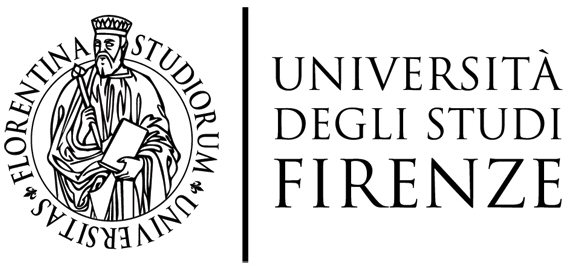 Scuola di AgrariaMaster of Science Degree in:Natural Resources Management for Tropical Rural Development Classe di Laurea LM-69: Scienze e Tecnologie AgrarieThesis Title:“Your Thesis title here”Thesis Advisor Thesis Advisor(s) name hereThesis co-Advisor(s) Thesis co-Advisor(s) name(s) hereCandidate:Candidate name hereAcademic Year …………AbstractEnter text here. (max 1 page)Acknowledgements(Not mandatory; max 1 page)Enter text here.IndexAbstract	1Acknowledgements	21	Introduction	41.1	Paragraph	41.1.1	Subparagraph	42	Objectives	43	Materials and Methods	43.1	Paragraph	43.1.1	Subparagraph	54	Results	54.1	Paragraph	54.1.1	Subparagraph	55	Discussion	55.1	Paragraph	55.1.1	Subparagraph	56	Conclusions	57	Appendix	68	Bibliography	6Introduction(Max 20 pages)Enter your text here.ParagraphEnter your text here.SubparagraphEnter text here.N.B. To add paragraphs or subparagraphs during the Thesis writing, even of a lower grade than the one shown here as an example, use the "Styles" Word function: this will allow you to automatically generate the index.Objectives(Max 2 pages)Overarching aim of the thesis; specific objectivesEnter text here.Materials and Methods(Max 20 pages)Enter text here. ParagraphEnter text here.SubparagraphEnter text here.Results(Max 20 pages)Enter text here.ParagraphEnter text here.SubparagraphEnter text here.Discussion(Max 15 pages)Enter your text here.ParagraphEnter text here.SubparagraphEnter text here.Conclusions(Max 5 pages)Enter text here.AppendixNot mandatoryEnter text here.BibliographyGuidelines for Thesis preparation and presentation are available here:https://www.tropicalruraldevelopment.unifi.it/vp-194-guidelines-for-thesis.html 